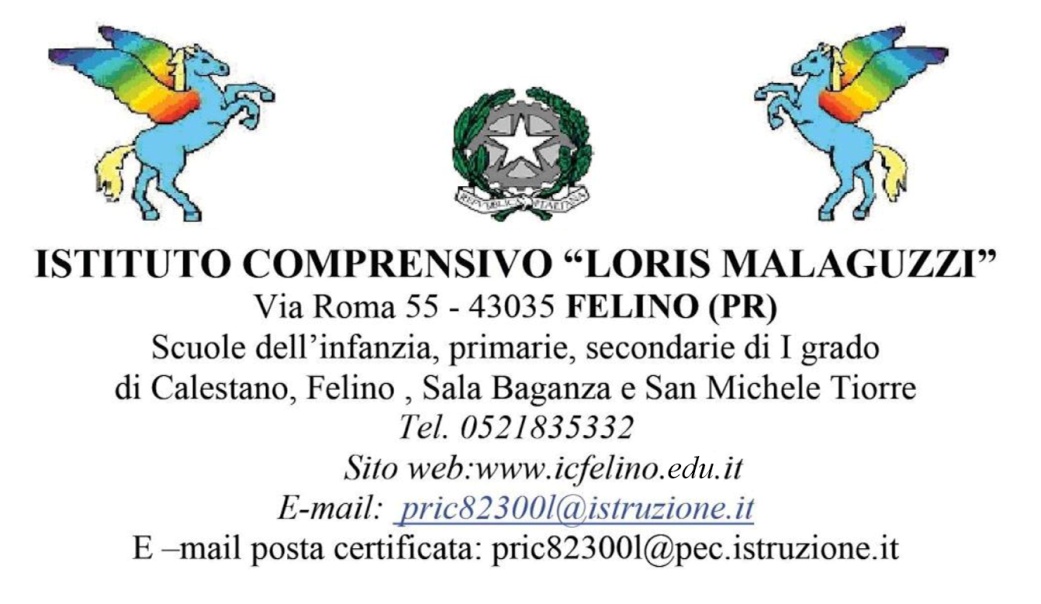 Ai docenti Ai genitori/tutoriOggetto: corso gratuito di chitarraVi informo la SCUOLA DI MUSICA ARTI E SUONI, assieme al nostro Istituto, ha  presentato un progetto Regionale che offre la possibilità ai nostri studenti di Sala B. e Felino di poter partecipare  a dei laboratori gratuiti di chitarra. Vi allego la locandina con le informazioni.La Dirigente ScolasticaDott. ssa Paola BernazzoliFirma autografa sostituita a mezzo stampa ai sensi e per gli effetti dell’art. 3,c.2 D.Lgs n. 39/93